Supplementary materialThe Supplement contains 2 supplementary figures and 5 supplementary tables.Figures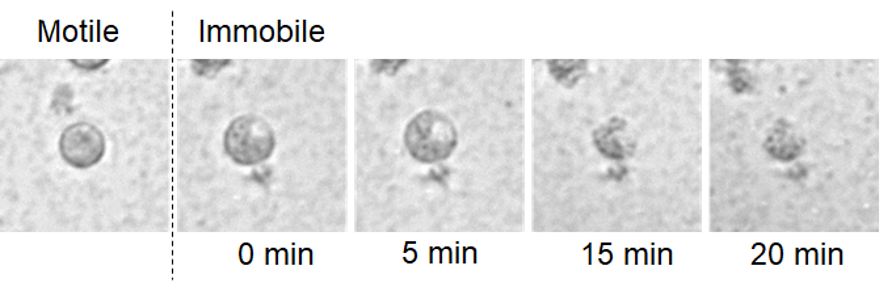 Figure S1 Time lapse images of the immobilization and degradation of a zoospore exposed to R32 in a bacterial suspension. Pictures were taken every 5 minutes using a Cytation5 plate reader (Biotek, United States).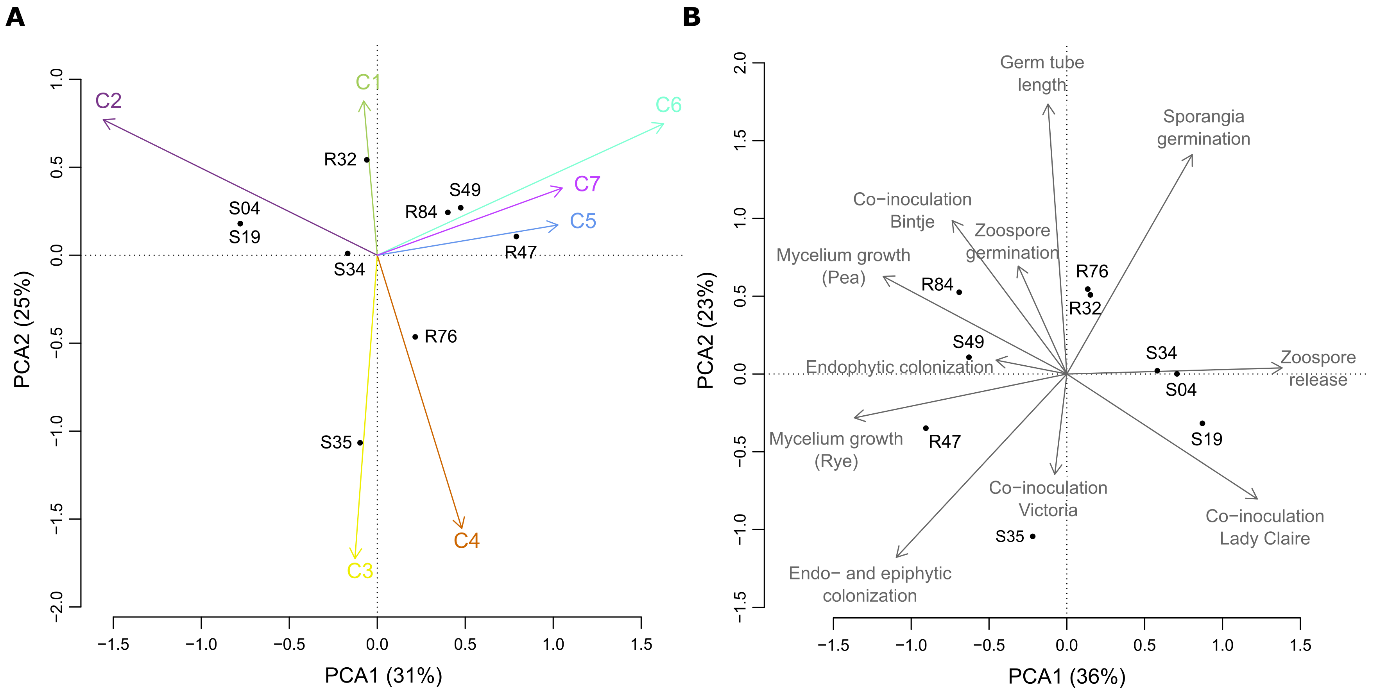 Figure S2 (A) PCA analysis on the clusters of co-occurring genes. (B) PCA analysis on the phenotypic data of the in vitro experiments, plant colonization experiments and co-inoculation experiments. TablesTable S1: NCBI data submission information. Bioproject, Biosample, SRA and Genbank accession are given for each strain. Table S2: Strains used for construction of the phylogenetic tree and their accession numbersTables S3 to S5, please see separate Excel filesTable S3: The list of genes from each of the nine genomes including their annotation obtained from NCBI, and COG categories, additional functional annotation information from interproscan and eggnog.Table S4: The first table contains to the list of genes and corresponding reference protein sequences and locus_tags of the homologs found in the nine Pseudomonas strains. The reference protein sequences were searched against the genomes of the nine Pseudomonas strains using blastp (v 2.2.30+) (Altschul et al., 1990). Only the best matching hit satisfying certain threshold parameters (e-value ≤ 1e-5, percentage identity ≥ 50% and query coverage ≥ 50%) was taken as homolog in each of the nine Pseudomonas strains. The second table contains the genes belonging to putative R-pyocins found between the mutS and cinA genes for each strain.Table S5: List of genes and corresponding locus tags positively correlated to mycelial growth inhibition, plant colonization and inhibition of sporangia germination. For mycelial growth inhibition, all genes present in at least four of the five active strains (R32, R47, R84, S35 and S49) or present in all five active strains and R76 or S34 are listed.ReferenceAltschul, S.F., Gish, W., Miller, W., Myers, E.W., and Lipman, D.J. (1990) Basic local alignment search tool. J. Mol. Biol. 215: 403–410.StrainBioprojectBiosampleSRA acc.#GenBank acc. #PspR32PRJNA355625SAMN06234845SRS1925888CP019396 PchlR47PRJNA355625SAMN06241861SRS1929209CP019399PspR76PRJNA355625SAMN06242059SRS1932041CP019428PspR84PRJNA355625SAMN06242059SRS1932279CP019426PspS04PRJNA355625SAMN06246385SRS1932352CP019427PspS19PRJNA355625SAMN06234846SRS1925892CP019397PspS34PRJNA355625SAMN06241450SRS1929109CP019398PspS35PRJNA355625SAMN06241957SRS1932016CP019431PspS49PRJNA355625SAMN06245871SRS1932214CP019432No.StrainAccession1.Pseudomonas aeruginosa PA7NC_0096562.Pseudomonas aeruginosa PACS2NZ_AAQW010000013.Pseudomonas aeruginosa PAO1NC_0025164.Pseudomonas alkylphenolia strain KL28CP0090485.Pseudomonas antarctica strain PAMC 27494CP0156006.Pseudomonas azotoformans strain S4CP0145467.Pseudomonas brassicacearum subsp. brassicacearum NFM421NC_0153798.Pseudomonas brenneri strain BS2771NZ_LT6298009.Pseudomonas chlororaphis subsp. aurantiaca strain JD37NZ_CP00929010.Pseudomonas chlororaphis subsp. aureofaciens 30-84NZ_CM00155911.Pseudomonas chlororaphis O6NZ_CM00149012.Pseudomonas chlororaphis strain PA23NZ_CP00869613.Pseudomonas chlororaphis strain PCL1606NZ_CP01111014.Pseudomonas corrugata strain RM1-1-4NZ_CP01426215.Pseudomonas fluorescens A506NC_01791116.Pseudomonas fluorescens BBc6R8NZ_AKXH0000000017.Pseudomonas fluorescens strain DSM 50090LHVP0100000018.Pseudomonas fluorescens F113CP00315019.Pseudomonas fluorescens Pf0-1NC_00749220.Pseudomonas fluorescens SBW25AM18117621.Pseudomonas fluorescens SS101NZ_CM00151322.Pseudomonas fluorescens strain UK4NZ_CP00889623.Pseudomonas granadensis strain LMG 27940LT62977824.Pseudomonas koreensis strain D26CP01494725.Pseudomonas lini strain BS3782LT62974626.Pseudomonas mandelii 36MFCviNZ_KB90635327.Pseudomonas mandelii JR-1CP00596028.Pseudomonas moraviensis strain BS3668LT62978829.Pseudomonas poae RE*1-1-14NC_02020930.Pseudomonas protegens CHA0CP00319031.Pseudomonas protegens Pf-5NC_00412932.Pseudomonas psychrophila strain BS3667NZ_LT62979533.Pseudomonas putida BIRD-1NC_01753034.Pseudomonas putida H8234NC_02149135.Pseudomonas putida KT2440NC_00294736.Pseudomonas putida ND6NC_01798637.Pseudomonas putida S16NC_01573338.Pseudomonas putida W619NC_01050139.Pseudomonas reinekei strain BS3776NZ_LT62970940.Pseudomonas sp. 20_BNNZ_CCSF0100000141.Pseudomonas sp. A3CP01487042.Pseudomonas sp. CMR5cNZ_LHUY0000000043.Pseudomonas sp. UW4NC_01967044.Pseudomonas sp. Z003-0.4C(8344-21)LT62975645.Pseudomonas stutzeri A1501NC_00943446.Pseudomonas syringae pv. syringae B728aNC_00700547.Pseudomonas syringae pv. tomato str. DC3000NC_00457848.Pseudomonas veronii 1YdBTEX2LT59958349.Azotobacter vinelandii DJNC_012560.1